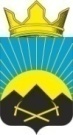 Российская ФедерацияРостовская область, Тацинский районМуниципальное образование «Углегорское сельское поселение»Админисрация  Углегорского сельского поселенияПОСТАНОВЛЕНИЕ«11» марта  2024 года                                  № 39                                   п.УглегорскийОб утверждении отчета о реализациимуниципальной программы Углегорского сельского поселения «Обеспечение качественными жилищно-коммунальными услугами населения Углегорского сельского поселения» за 2023 год      В соответствии с постановлением Администрации Углегорского сельского поселения от 18.07.2018 года № 96 «Об утверждении Порядка разработки, реализации и оценки эффективности муниципальных программ Углегорского сельского поселения», постановлением Администрации Углегорского сельского поселения   от 18.07.2018 года № 96.1 «Об утверждении Методических рекомендаций по разработке и реализации муниципальных  программ Углегорского сельского поселения»       Администрация Углегорского сельского поселения                                            п о с т а н о в л я е т:1. Утвердить отчет о реализации муниципальной программы Углегорского сельского поселения «Обеспечение качественными жилищно-коммунальными услугами населения  Углегорского сельского поселения» за 2023 год, согласно приложению 1 к настоящему постановлению.2. Настоящее постановление вступает в силу с момента его обнародования.3. Контроль за выполнением постановления оставляю за собой.Глава  Администрации Углегорского сельского поселения:                                           К.В.Ермакова                                                                                                                                    Приложение № 1                                                                                                  к постановлению Администрации Углегорского сельского поселенияот  11.03.2024г. №39                                                                        ОТЧЕТо реализации муниципальной программы Углегорского сельского поселения «Обеспечение качественными жилищно-коммунальными услугами населения Углегорского сельского поселения»за 2023 годРаздел 1. Конкретные результаты реализации муниципальной программы,  достигнутые за отчетный 2023 год               В целях создания условий для  комплексного решения проблем и повышения удовлетворенности населения поселения уровнем жилищно-коммунальных услуг обслуживания создаются условия для  повышения качества и надежности предоставления жилищно-коммунальных услуг населению поселения, улучшение санитарного состояния придомовых территорий, улучшения экологической обстановки на территории поселения, создание комфортной среды проживания на территории муниципального образования «Углегорское сельское поселение» в рамках реализации муниципальной программы Углегорского сельского поселения «Обеспечение качественными жилищно-коммунальными услугами населения    Углегорского сельского поселения», утвержденной постановлением администрации Углегорского сельского поселения от 28 декабря 2020 года № 109 «Об утверждении муниципальной программы Углегорского сельского поселения «Обеспечение качественными жилищно-коммунальными услугами населения Углегорского сельского поселения» (с изменениями и дополнениями), ответственным исполнителем и участниками муниципальной программы в 2023 году реализован комплекс мероприятий: Согласно распоряжения Правительства РО № 234 от 03.04.2023г. на реализацию инициативных проектов за счет средств, зарезервированных в областном бюджете на 2023 год Углегорскому поселению выделены денежные средства на приобретение материалов на ремонт сетей теплоснабжения в п. Углегорский и приобретение оборудования для водоподготовки в котельные Углегорского МПП ЖКХ  п.Углегорский  в июле месяце получены  и переданы Углегорскому МПП ЖКХ материалы на ремонт сетей теплоснабжения,  в августе месяце получено оборудование для водоподготовки в котельные Углегорского МПП ЖКХ.Раздел 2. Результаты реализации основных мероприятий, а также сведения о достижении контрольных событий  муниципальной программы      Достижению результатов в 2023 году способствовала реализация ответственным исполнителем и участниками муниципальной программы основных мероприятий .      Основной целью Программы является  повышение качества и надежности предоставления жилищно-коммунальных услуг населения поселения, повышению комфортности граждан, создание комфортной среды проживания на территории муниципального образования «Углегорское сельское поселение»;   В рамках программы   «Обеспечение качественными жилищно-коммунальными услугами населения Углегорского сельского поселения» предусмотрена реализация четырех основных мероприятий:   Основное мероприятие 1. «Расходы на уплату взносов на капитальный ремонт многоквартирных домов, находящихся в собственности Углегорского сельского поселения»;  В рамках основного мероприятия 1. «Расходы на уплату взносов на капитальный ремонт многоквартирных домов, находящихся в собственности Углегорского сельского поселения»; на оплату  взносов НКО «Фонд капитального ремонта» израсходовано 39,4 тыс. руб.   Основное мероприятие 2. «Расходы на организацию в границах поселений теплоснабжения »; В рамках основного мероприятия «Расходы на организацию в границах поселений теплоснабжения» в 2023 году расходовано 223,7 тыс.руб.из них приобретение материалов для ремонта теплотрассы Углегорского МПП ЖКХ в сумме 195,7 тыс.руб., актуализация схем теплоснабжения в сумме 28,0 тыс.руб.   Основное мероприятие 3. «Расходы на софинансирование по погашению кредиторской задолженности за потребленный газ»;В рамках основного мероприятия 3. «Расходы на софинансирование по погашению кредиторской задолженности за потребленный газ» израсходовано 259,4 тыс. руб., в том числе   расходы на софинансирование по погашению кредиторской задолженности за потребленный газ 259,4 тыс.руб.из бюджета поселения из областного бюджета софинансирования в 2023 году не было.;   Основное мероприятие 4. «Расходы на реализацию инициативных проектов (приобретение материалов на ремонт сетей теплоснабжения в п. Углегорский и приобретение оборудования для водоподготовки в котельные Углегорского МПП ЖКХ) в рамках муниципальной программы «Обеспечение качественными жилищно-коммунальными услугами населения Углегорского сельского поселения»    израсходовано 1398,6 тыс.руб.из них 70,4 тыс.руб. местный бюджет 5% средства физлиц и АО «Углегорск-Цемент» ;1 328,2 областные средства.           Сведения о выполнении основных мероприятий,  а также контрольных событий муниципальной программы приведены в таблице № 1 к отчету о реализации муниципальной программы.Раздел 3.  Анализ факторов, повлиявших на ход реализации муниципальной программы.  Основные факторы, повлиявшие на ход реализации муниципальной программы, не выявлены.Раздел 4. Сведения об использовании бюджетных ассигнований и не бюджетных средств на реализацию муниципальной программыОбъем   запланированных  расходов   на  реализацию муниципальной программы  на 2023 год составил  1 921,3 тыс. рублей, в том числе по источникам  финансирования:       местный бюджет – 565,0 тыс. рублей;     безвозмездные     поступления     из      областного бюджета – 1 328,3 тыс. рублей;     безвозмездные     поступления     из      районного бюджета  - 28,0 тыс. рублей;     внебюджетные источники – 0,0 тыс. рублей.   План ассигнований в соответствии с решением Собрания депутатов Углегорского сельского поселения Тацинского района № 108 от 27.12.2023 года «О внесении изменений в решение Собрания депутатов Углегорского сельского поселения Тацинского района от 26 декабря 2022 года №75 «О бюджете Углегорского сельского поселения Тацинского района на 2023 год и на плановый период 2024  и 2025 годов» составил 1 921,3 тыс. рублей. В соответствии со сводной бюджетной росписью – 1 921,3  тыс. рублей, в том числе по источникам финансирования:местный бюджет –565,0 тыс. рублей;областной бюджет – 1 328,3 тыс. рублей; районный бюджет – 28,0 тыс. рублей поступления из федерального бюджета – 0 тыс. рублей.Исполнение расходов по муниципальной программе составило 1 921,1 тыс. рублей, в том числе по источникам финансирования:местный бюджет – 564,9 тыс. рублей;поступления из федерального бюджета – 0 тыс. рублей;областной бюджет – 1 328,2 тыс. рублей;районный бюджет – 28,0 тыс. рублейвнебюджетные источники – 0 тыс. рублей.   Сведения об использовании бюджетных ассигнований  и внебюджетных средств на реализацию муниципальной  программы Углегорского сельского поселения «Обеспечение качественными жилищно-коммунальными услугами населения Углегорского сельского поселения» за  2023 г. приведены в приложении № 2 к отчету о реализации муниципальной программы.Раздел 5. Сведения о достижении значений показателеймуниципальной программы за 2023 годМуниципальной программой предусмотрено 4 показателя,  фактические значения которых соответствуют плановым.   Сведения о достижении значений показателей муниципальной программы Углегорского сельского поселения «Обеспечение качественными жилищно-коммунальными услугами населения Углегорского сельского поселения» за 2023г. приведены в приложении № 3 к отчету о реализации муниципальной программы.Раздел 6. Результаты оценки эффективности реализации муниципальной программы  Эффективность муниципальной программы определяется на основании степени выполнения целевых показателей, основных мероприятий и оценки бюджетной эффективности муниципальной программы.   1. Степень достижения целевых показателей муниципальной программы осуществляется путем сопоставления фактически достигнутых в отчетном году значений показателей муниципальной программы и их плановых значений.    Эффективность хода реализации целевых показателей составила:целевого показателя 1 равна 1;целевого показателя 2 равна 1;целевого показателя 3 равна 1;целевого показателя 4 равна 1;    Суммарная оценка степени достижения целевых показателей муниципальной программы составляет 1.    Таким образом, по степени достижения целевых показателей уровень эффективности реализации муниципальной программы высокий.    2. Степень реализации основных мероприятий, финансируемых за счет всех источников финансирования, оценивается как доля основных мероприятий, выполненных в полном объеме.   В 2023 году из 4 основных мероприятий муниципальной программы в полном объеме исполнено 4.    Таким образом, степень реализации основных мероприятий составляет 1 (4/4), что характеризует высокий уровень эффективности реализации муниципальной программы по степени реализации основных мероприятий.    3. Бюджетная эффективность реализации муниципальной программы рассчитывается в несколько этапов.  Степень реализации основных мероприятий, финансируемых за счет средств местного бюджета, областного и районного бюджетов  безвозмездных поступлений в местный бюджет, оценивается как доля мероприятий, выполненных в полном объеме.Степень реализации основных мероприятий, муниципальной программы составляет 1,0 (4/4).Степень соответствия запланированному уровню расходов за счет средств местного бюджета, безвозмездных поступлений в местный бюджет оценивается как отношение фактически произведенных в отчетном году бюджетных расходов на реализацию муниципальной программы к их плановым значениям.Степень соответствия запланированному уровню расходов:1 921,3 тыс. рублей / 1 921,1 тыс. рублей =1,03.3. Эффективность использования средств местного бюджета рассчитывается как отношение степени реализации мероприятий к степени соответствия запланированному уровню расходов.Эффективность использования финансовых ресурсов на реализацию программы: 1 921,3/1 921,1 = 1, в связи с чем бюджетная эффективность реализации программы является высокой.Уровень реализации муниципальной программы в целом:1,0 Х 0,5 + 1 Х 0,3 + 1 Х 0,2 = 1,0, в связи с чем уровень реализации муниципальной программы в 2023 году является высоким.Результаты оценки бюджетной эффективности приведены в приложениях №4-№8 к отчету о реализации муниципальной программы.Раздел 7. Предложения по дальнейшей реализации муниципальной программы   Бюджетная эффективность реализации муниципальной программы 
в 2023 году характеризуется оптимальным соотношением достигнутых в ходе реализации основных мероприятий муниципальной программы результатов и связанных с их реализацией затрат.    По итогам 2023 года объемы ассигнований, предусмотренные на реализацию муниципальной программы, соответствуют объемам ассигнований бюджета поселения.    Важным значением для успешной реализации муниципальной программы «Обеспечение качественными жилищно-коммунальными услугами населения Углегорского сельского поселения» является 100% выполнение всех запланированных мероприятий и достижение плановых значений показателей, а также проведение оценки эффективности реализации муниципальной программы, для своевременного выявления негативных факторов, влияющих на показатели эффективности программы.          Для достижения ожидаемых результатов реализации муниципальной программы необходима ее дальнейшая реализация. Постановлением Администрации Углегорского сельского поселения от 29.12.2023 №182 утвержден план реализации муниципальной программы на 2024 год.    Решением Собрания депутатов Углегорского сельского поселения от 27.12.2023 № 107 «О бюджете Углегорского сельского поселения Тацинского района на 2024 год и на плановый период 2025 и 2026 годов» утверждены плановые ассигнования на реализацию основных мероприятий муниципальной программы в 2024-2026 годах.  Для достижения ожидаемых результатов муниципальной программы необходимо ее дальнейшая реализация.Приложение №1 СВЕДЕНИЯо выполнении основных мероприятий подпрограмм, а также контрольных событий муниципальной программы за 2023 г.Приложение № 2Сведенияоб использовании бюджетных ассигнований  и внебюджетных средств на реализацию муниципальной  программы Углегорского сельского поселения «Обеспечение качественными жилищно-коммунальными услугами населения Углегорского сельского поселения »  за  2023 г.Приложение 3Сведенияо достижении значений показателей муниципальной программы Углегорского сельского поселения«Обеспечение качественными жилищно-коммунальными услугами населения Углегорского сельского поселения»  за 2023 г.Приложение №4ИНФОРМАЦИЯо возникновении экономии бюджетных ассигнований на реализацию основных мероприятий , приоритетных основных мероприятий,
мероприятий ведомственных целевых программ  муниципальной программы, в том числе в результатепроведения закупок, при условии его исполнения в полном объеме в отчетном 2023 году                                                                                                                                                                                                                   Приложение №6ИНФОРМАЦИЯо расходах за счет средств, полученных от предпринимательской и иной приносящей доход деятельности, муниципальных бюджетных и автономных учреждений Углегорского сельского поселения в отчетном 2023 году   ( тыс. руб.)                                                                                                                                                                                                                            Приложение №7Информацияоб основных мероприятиях, финансируемых за счет средств местного бюджета, безвозмездных поступлений в местный бюджет, выполненных в полном объеме  Приложение №8Информация об основных мероприятиях, финансируемых за счет всех источников финансирования, выполненных в полном объеме№ п/пНомер и наименованиеОтветственный 
 исполнитель, соисполнитель, участник  
(должность/ ФИО)Плановый срок окончания реализацииФактический срокФактический срокРезультатыРезультатыПричины не реализации/ реализации не в полном объеме№ п/пНомер и наименованиеОтветственный 
 исполнитель, соисполнитель, участник  
(должность/ ФИО)Плановый срок окончания реализацииначала реализацииокончания реализациизапланированныедостигнутыеПричины не реализации/ реализации не в полном объеме1234567891Программа 1. «Обеспечение качественными жилищно-коммунальными услугами населения Углегорского сельского поселения»Программа 1. «Обеспечение качественными жилищно-коммунальными услугами населения Углегорского сельского поселения»Программа 1. «Обеспечение качественными жилищно-коммунальными услугами населения Углегорского сельского поселения»Программа 1. «Обеспечение качественными жилищно-коммунальными услугами населения Углегорского сельского поселения»Программа 1. «Обеспечение качественными жилищно-коммунальными услугами населения Углегорского сельского поселения»Программа 1. «Обеспечение качественными жилищно-коммунальными услугами населения Углегорского сельского поселения»Программа 1. «Обеспечение качественными жилищно-коммунальными услугами населения Углегорского сельского поселения»Программа 1. «Обеспечение качественными жилищно-коммунальными услугами населения Углегорского сельского поселения»1Основное мероприятие 1.1. Ра   Расходы на уплату взносов на капитальный ремонт многоквартирных домов,находящихся в собственности Углегорского сельского поселенияАдминистрация Углегорского сельского поселения 31.12.202301.01.202331.12.2023Повышение качества предоставления коммунальных услугУлучшение качества предоставления коммунальных услуг-2Основное мероприятие 1.2.Рас  Расходы на организацию в границах  По   поселений теплоснабжения Администрация Углегорского сельского поселения 31.12.202301.01.202331.12.2023Повышение качества предоставления коммунальных услугПовышение качества предоставления коммунальных услуг-3Основное мероприятие 1.3.Рас  Расходы на софинансирование по погашению крекредиторской задолженности за потребленный       газАдминистрация Углегорского сельского поселения 31.12.202301.01.202331.12.2023Повышение качества предоставления коммунальных услугПовышение качества предоставления коммунальных услуг-4Основное мероприятие 1.4.Расходы на реализацию инициативных проекто(приобретение материалов на ремонт сетей теплоснабжения в п. Углегорский и приобретениеоборудования для водоподготовки в котельныеУглегорского МПП ЖКХ ) в рамках муниципальной программы Углегорского сельского поселенияАдминистрация Углегорского сельского поселения 31.12.202301.01.202331.12.2023Модернизация объектов коммунальной инфраструктурыПовышение качества предоставления коммунальных услуг-СтатусНаименование муниципальной программы, основного мероприятияИсточники финансированияОбъем   
расходов, (тыс. руб.)предусмотренныхОбъем   
расходов, (тыс. руб.)предусмотренныхФактические 
расходы (тыс. руб.)<1>СтатусНаименование муниципальной программы, основного мероприятияИсточники финансированиямуниципальной  программой 
Сводной бюджетной росписью12345Муниципальная 
программа      «Обеспечение качественными жилищно-коммунальными услугами населения Углегорского сельского поселения»  всего         <3>        1 921,31921,31921,1Муниципальная 
программа      «Обеспечение качественными жилищно-коммунальными услугами населения Углегорского сельского поселения»  местный бюджет 565,0565,0564,9Муниципальная 
программа      «Обеспечение качественными жилищно-коммунальными услугами населения Углегорского сельского поселения»  безвозмездные поступления в местный бюджет, <2>---Муниципальная 
программа      «Обеспечение качественными жилищно-коммунальными услугами населения Углегорского сельского поселения»  в том числе за счет средств:---Муниципальная 
программа      «Обеспечение качественными жилищно-коммунальными услугами населения Углегорского сельского поселения»  - областного бюджета 1328,31328,31 328,2Муниципальная 
программа      «Обеспечение качественными жилищно-коммунальными услугами населения Углегорского сельского поселения»  - бюджета района (резервный фонд)28,028,028,0Муниципальная 
программа      «Обеспечение качественными жилищно-коммунальными услугами населения Углегорского сельского поселения»  внебюджетные источники---Основное мероприятие 1.Рас  Расходы на уплату взносов на на капитальный ремонт много   огоквартирных домов,находящихся в  в собственности Углегорского се  льс льского поселениявсего             <3>    39,439,439,4Основное мероприятие 1.Рас  Расходы на уплату взносов на на капитальный ремонт много   огоквартирных домов,находящихся в  в собственности Углегорского се  льс льского поселенияместный бюджет 39,439,439,4Основное мероприятие 1.Рас  Расходы на уплату взносов на на капитальный ремонт много   огоквартирных домов,находящихся в  в собственности Углегорского се  льс льского поселениябезвозмездные поступления в местный бюджет, <2>---Основное мероприятие 1.Рас  Расходы на уплату взносов на на капитальный ремонт много   огоквартирных домов,находящихся в  в собственности Углегорского се  льс льского поселенияв том числе за счет средств:---Основное мероприятие 1.Рас  Расходы на уплату взносов на на капитальный ремонт много   огоквартирных домов,находящихся в  в собственности Углегорского се  льс льского поселения- областного бюджета ---Основное мероприятие 1.Рас  Расходы на уплату взносов на на капитальный ремонт много   огоквартирных домов,находящихся в  в собственности Углегорского се  льс льского поселения- бюджета района---Основное мероприятие 1.Рас  Расходы на уплату взносов на на капитальный ремонт много   огоквартирных домов,находящихся в  в собственности Углегорского се  льс льского поселениявнебюджетные источники---Основное мероприятие 2.Расходы на организацию в границахП        поселений теплоснабжениявсего         <3>        223,7223,7223,7Основное мероприятие 2.Расходы на организацию в границахП        поселений теплоснабженияместный бюджет 195,7195,7195,7Основное мероприятие 2.Расходы на организацию в границахП        поселений теплоснабжениябезвозмездные поступления в местный бюджет, <2>---Основное мероприятие 2.Расходы на организацию в границахП        поселений теплоснабженияв том числе за счет средств:---Основное мероприятие 2.Расходы на организацию в границахП        поселений теплоснабжения- областного бюджета ---Основное мероприятие 2.Расходы на организацию в границахП        поселений теплоснабжения- бюджета района28,028,028,0Основное мероприятие 2.Расходы на организацию в границахП        поселений теплоснабжениявнебюджетные источники---Основное мероприятие 3.Ра     Расходы на софинансирование по    по погашению кредиторской зад             задолженности за               потребленный газ;всего         <3>        259,4259,4259,4Основное мероприятие 3.Ра     Расходы на софинансирование по    по погашению кредиторской зад             задолженности за               потребленный газ;местный бюджет 259,4259,4259,4Основное мероприятие 3.Ра     Расходы на софинансирование по    по погашению кредиторской зад             задолженности за               потребленный газ;безвозмездные поступления в местный бюджет, <2>---Основное мероприятие 3.Ра     Расходы на софинансирование по    по погашению кредиторской зад             задолженности за               потребленный газ;в том числе за счет средств:---Основное мероприятие 3.Ра     Расходы на софинансирование по    по погашению кредиторской зад             задолженности за               потребленный газ;- областного бюджета ---Основное мероприятие 3.Ра     Расходы на софинансирование по    по погашению кредиторской зад             задолженности за               потребленный газ;- бюджета района--           -Основное мероприятие 3.Ра     Расходы на софинансирование по    по погашению кредиторской зад             задолженности за               потребленный газ;внебюджетные источники---Основное мероприятие 4. Расходы на реализацию       инициативных прооектов наприобретение оборудования для водоподготовки в котельные Углегорского МПП ЖКХ)  в рамках муниципальной программы Углегорского сельского поселениявсего         <3>        1 398,81 398,81 398,6Основное мероприятие 4. Расходы на реализацию       инициативных прооектов наприобретение оборудования для водоподготовки в котельные Углегорского МПП ЖКХ)  в рамках муниципальной программы Углегорского сельского поселенияместный бюджет 70,570,570,4Основное мероприятие 4. Расходы на реализацию       инициативных прооектов наприобретение оборудования для водоподготовки в котельные Углегорского МПП ЖКХ)  в рамках муниципальной программы Углегорского сельского поселениябезвозмездные поступления в местный бюджет, <2>---Основное мероприятие 4. Расходы на реализацию       инициативных прооектов наприобретение оборудования для водоподготовки в котельные Углегорского МПП ЖКХ)  в рамках муниципальной программы Углегорского сельского поселенияв том числе за счет средств:---Основное мероприятие 4. Расходы на реализацию       инициативных прооектов наприобретение оборудования для водоподготовки в котельные Углегорского МПП ЖКХ)  в рамках муниципальной программы Углегорского сельского поселения- областного бюджета 1 328,31 328,,31 328,2Основное мероприятие 4. Расходы на реализацию       инициативных прооектов наприобретение оборудования для водоподготовки в котельные Углегорского МПП ЖКХ)  в рамках муниципальной программы Углегорского сельского поселения- бюджета района---Основное мероприятие 4. Расходы на реализацию       инициативных прооектов наприобретение оборудования для водоподготовки в котельные Углегорского МПП ЖКХ)  в рамках муниципальной программы Углегорского сельского поселениявнебюджетные источники---п/пНомер и наименованиеЕдиницаизмеренияЗначения показателей (индикаторов) 
муниципальной программы,     
Значения показателей (индикаторов) 
муниципальной программы,     
Значения показателей (индикаторов) 
муниципальной программы,     
Обоснование отклонений  
 значений показателя    
 (индикатора) на конец   
 отчетного года       
(при наличии)п/пгод,предшествующий 
отчетномуотчетный годотчетный годОбоснование отклонений  
 значений показателя    
 (индикатора) на конец   
 отчетного года       
(при наличии)п/пгод,предшествующий 
отчетномупланфактОбоснование отклонений  
 значений показателя    
 (индикатора) на конец   
 отчетного года       
(при наличии)1234567Муниципальная  программа  «Обеспечение качественными жилищно-коммунальными услугами населения Углегорского сельского поселения»Муниципальная  программа  «Обеспечение качественными жилищно-коммунальными услугами населения Углегорского сельского поселения»Муниципальная  программа  «Обеспечение качественными жилищно-коммунальными услугами населения Углегорского сельского поселения»Муниципальная  программа  «Обеспечение качественными жилищно-коммунальными услугами населения Углегорского сельского поселения»Муниципальная  программа  «Обеспечение качественными жилищно-коммунальными услугами населения Углегорского сельского поселения»Муниципальная  программа  «Обеспечение качественными жилищно-коммунальными услугами населения Углегорского сельского поселения»1Показатель (индикатор) 1.  Доля удовлетворенности населения по предоставлению коммунальных услуг%404040-2Показатель (индикатор) 2.  Уровень газификации поселения%606060-3Показатель (индикатор) 3.    Доля удовлетворенности населения по предоставлению коммунальных услуг%606060-4Показатель (индикатор) 4.   Приобретение материалов, оборудования для улучшения услуг по теплоснабжениюшт022-№ п/пНаименование основного мероприятия подпрограммы, приоритетного основного мероприятия, мероприятия ведомственной целевой программы(по инвестиционным расходам – в разрезе объектов)<1>ОжидаемыйрезультатФактически сложившийся результатСумма экономии
(тыс. рублей)Сумма экономии
(тыс. рублей)№ п/пНаименование основного мероприятия подпрограммы, приоритетного основного мероприятия, мероприятия ведомственной целевой программы(по инвестиционным расходам – в разрезе объектов)<1>ОжидаемыйрезультатФактически сложившийся результатвсегов том числе в результате проведения закупок1234561 Муниципальная  программа      «Обеспечение качественными жилищно-коммунальными услугами населения Углегорского сельского поселения»--0,00,02Ос   Основное мероприятие 1.   Расходы на уплату взносов  на капитальный ремонт многоквартирных домов, находящихся   в собственности Углегорского сельского поселения--0,00,03  Основное мероприятие 2.  Расходы на организацию в границахпоселений теплоснабжения--0,00,04Основное мероприятие 3.       Расходы на софинансирование    по погашению кредиторскойзадолженности за      потребленный газ;--0,00,05Основное мероприятие 4. Расходы на реализацию инициативных проектов наприобретение оборудования для водоподготовки в котельные Углегорского МПП ЖКХ  )  в рамках муниципальной программы Углегорского сельского поселения--0,00,0Приложение №5ИНФОРМАЦИЯо соблюдении условий софинансирования расходных обязательств Углегорского сельского поселения 
при реализации основных мероприятий , приоритетных основных мероприятий и мероприятий ведомственных целевых программ муниципальной программы в отчетном 2023 годуПриложение №5ИНФОРМАЦИЯо соблюдении условий софинансирования расходных обязательств Углегорского сельского поселения 
при реализации основных мероприятий , приоритетных основных мероприятий и мероприятий ведомственных целевых программ муниципальной программы в отчетном 2023 годуПриложение №5ИНФОРМАЦИЯо соблюдении условий софинансирования расходных обязательств Углегорского сельского поселения 
при реализации основных мероприятий , приоритетных основных мероприятий и мероприятий ведомственных целевых программ муниципальной программы в отчетном 2023 годуПриложение №5ИНФОРМАЦИЯо соблюдении условий софинансирования расходных обязательств Углегорского сельского поселения 
при реализации основных мероприятий , приоритетных основных мероприятий и мероприятий ведомственных целевых программ муниципальной программы в отчетном 2023 годуПриложение №5ИНФОРМАЦИЯо соблюдении условий софинансирования расходных обязательств Углегорского сельского поселения 
при реализации основных мероприятий , приоритетных основных мероприятий и мероприятий ведомственных целевых программ муниципальной программы в отчетном 2023 годуПриложение №5ИНФОРМАЦИЯо соблюдении условий софинансирования расходных обязательств Углегорского сельского поселения 
при реализации основных мероприятий , приоритетных основных мероприятий и мероприятий ведомственных целевых программ муниципальной программы в отчетном 2023 годуПриложение №5ИНФОРМАЦИЯо соблюдении условий софинансирования расходных обязательств Углегорского сельского поселения 
при реализации основных мероприятий , приоритетных основных мероприятий и мероприятий ведомственных целевых программ муниципальной программы в отчетном 2023 годуПриложение №5ИНФОРМАЦИЯо соблюдении условий софинансирования расходных обязательств Углегорского сельского поселения 
при реализации основных мероприятий , приоритетных основных мероприятий и мероприятий ведомственных целевых программ муниципальной программы в отчетном 2023 годуПриложение №5ИНФОРМАЦИЯо соблюдении условий софинансирования расходных обязательств Углегорского сельского поселения 
при реализации основных мероприятий , приоритетных основных мероприятий и мероприятий ведомственных целевых программ муниципальной программы в отчетном 2023 годуПриложение №5ИНФОРМАЦИЯо соблюдении условий софинансирования расходных обязательств Углегорского сельского поселения 
при реализации основных мероприятий , приоритетных основных мероприятий и мероприятий ведомственных целевых программ муниципальной программы в отчетном 2023 годуПриложение №5ИНФОРМАЦИЯо соблюдении условий софинансирования расходных обязательств Углегорского сельского поселения 
при реализации основных мероприятий , приоритетных основных мероприятий и мероприятий ведомственных целевых программ муниципальной программы в отчетном 2023 годуПриложение №5ИНФОРМАЦИЯо соблюдении условий софинансирования расходных обязательств Углегорского сельского поселения 
при реализации основных мероприятий , приоритетных основных мероприятий и мероприятий ведомственных целевых программ муниципальной программы в отчетном 2023 году№ п/пНаименование основного мероприятия, приоритетного основного мероприятия,  мероприятия ведомственной целевой программы (по инвестиционным расходам – в разрезе объектов) <1>Наименование основного мероприятия, приоритетного основного мероприятия,  мероприятия ведомственной целевой программы (по инвестиционным расходам – в разрезе объектов) <1>Наименование основного мероприятия, приоритетного основного мероприятия,  мероприятия ведомственной целевой программы (по инвестиционным расходам – в разрезе объектов) <1>Наименование основного мероприятия, приоритетного основного мероприятия,  мероприятия ведомственной целевой программы (по инвестиционным расходам – в разрезе объектов) <1>Объем фактических расходовОбъем фактических расходовОбъем фактических расходовОбъем фактических расходовОбъем фактических расходовОбъем фактических расходовОбъем фактических расходов№ п/пНаименование основного мероприятия, приоритетного основного мероприятия,  мероприятия ведомственной целевой программы (по инвестиционным расходам – в разрезе объектов) <1>Наименование основного мероприятия, приоритетного основного мероприятия,  мероприятия ведомственной целевой программы (по инвестиционным расходам – в разрезе объектов) <1>Наименование основного мероприятия, приоритетного основного мероприятия,  мероприятия ведомственной целевой программы (по инвестиционным расходам – в разрезе объектов) <1>Наименование основного мероприятия, приоритетного основного мероприятия,  мероприятия ведомственной целевой программы (по инвестиционным расходам – в разрезе объектов) <1>за счет средств областного бюджетаза счет средств областного бюджетаза счет средств областного бюджетаза счет средств областного бюджетаза счет средств районного или
местного бюджетаза счет средств районного или
местного бюджетаза счет средств районного или
местного бюджета№ п/пНаименование основного мероприятия, приоритетного основного мероприятия,  мероприятия ведомственной целевой программы (по инвестиционным расходам – в разрезе объектов) <1>Наименование основного мероприятия, приоритетного основного мероприятия,  мероприятия ведомственной целевой программы (по инвестиционным расходам – в разрезе объектов) <1>Наименование основного мероприятия, приоритетного основного мероприятия,  мероприятия ведомственной целевой программы (по инвестиционным расходам – в разрезе объектов) <1>Наименование основного мероприятия, приоритетного основного мероприятия,  мероприятия ведомственной целевой программы (по инвестиционным расходам – в разрезе объектов) <1>тыс. рублейтыс. рублей%%тыс. рублей%%1222255667881Муниципальная  программа    «Обеспечение качественными жилищно-коммунальными услугами населения Углегорского сельского поселения»               Муниципальная  программа    «Обеспечение качественными жилищно-коммунальными услугами населения Углегорского сельского поселения»               Муниципальная  программа    «Обеспечение качественными жилищно-коммунальными услугами населения Углегорского сельского поселения»               Муниципальная  программа    «Обеспечение качественными жилищно-коммунальными услугами населения Углегорского сельского поселения»               0,00,00,00,00,00,00,02Основное мероприятие 1.Рас         Расходы на уплату взносов  на капитальный ремонт многоквартирных домов, находящихся   в собственности Углегорского сельского поселенияОсновное мероприятие 1.Рас         Расходы на уплату взносов  на капитальный ремонт многоквартирных домов, находящихся   в собственности Углегорского сельского поселенияОсновное мероприятие 1.Рас         Расходы на уплату взносов  на капитальный ремонт многоквартирных домов, находящихся   в собственности Углегорского сельского поселенияОсновное мероприятие 1.Рас         Расходы на уплату взносов  на капитальный ремонт многоквартирных домов, находящихся   в собственности Углегорского сельского поселения0,00,00,00,00,00,00,03Основное мероприятие 2.      Расходы на организацию в границах поселений теплоснабженияОсновное мероприятие 2.      Расходы на организацию в границах поселений теплоснабженияОсновное мероприятие 2.      Расходы на организацию в границах поселений теплоснабженияОсновное мероприятие 2.      Расходы на организацию в границах поселений теплоснабжения0,00,00,00,00,00,00,04Основное мероприятие 3.Расходы на софинансирование    по погашению кредиторской задолженности за потребленный газ;Основное мероприятие 3.Расходы на софинансирование    по погашению кредиторской задолженности за потребленный газ;Основное мероприятие 3.Расходы на софинансирование    по погашению кредиторской задолженности за потребленный газ;Основное мероприятие 3.Расходы на софинансирование    по погашению кредиторской задолженности за потребленный газ;0,00,00,00,0259,45%5%5Основное мероприятие 4.Расходы на реализацию инициативных проектов наприобретение оборудования для водоподготовки в котельные Углегорского МПП ЖКХ  )  в рамках муниципальной программы Углегорского сельского поселенияОсновное мероприятие 4.Расходы на реализацию инициативных проектов наприобретение оборудования для водоподготовки в котельные Углегорского МПП ЖКХ  )  в рамках муниципальной программы Углегорского сельского поселенияОсновное мероприятие 4.Расходы на реализацию инициативных проектов наприобретение оборудования для водоподготовки в котельные Углегорского МПП ЖКХ  )  в рамках муниципальной программы Углегорского сельского поселенияОсновное мероприятие 4.Расходы на реализацию инициативных проектов наприобретение оборудования для водоподготовки в котельные Углегорского МПП ЖКХ  )  в рамках муниципальной программы Углегорского сельского поселения1 328,21 328,295%95%70,45%5%ВСЕГО:ВСЕГО:ВСЕГО:ВСЕГО:0,00,00,00,00,00,00,0Наименование муниципального учреждения Остаток средств на 01.01.2023<1>Фактически полученные доходы от предпринимательской и иной приносящей доход деятельностиФактически полученные доходы от предпринимательской и иной приносящей доход деятельностиФактически полученные доходы от предпринимательской и иной приносящей доход деятельностиФактически полученные доходы от предпринимательской и иной приносящей доход деятельностиФактически полученные доходы от предпринимательской и иной приносящей доход деятельностиФактически полученные доходы от предпринимательской и иной приносящей доход деятельностиСредства, направленные на реализацию основных мероприятий муниципальной  программы Углегорского сельского поселения за счет доходов, полученных от предпринимательской и иной приносящей доход деятельностиСредства, направленные на реализацию основных мероприятий муниципальной  программы Углегорского сельского поселения за счет доходов, полученных от предпринимательской и иной приносящей доход деятельностиСредства, направленные на реализацию основных мероприятий муниципальной  программы Углегорского сельского поселения за счет доходов, полученных от предпринимательской и иной приносящей доход деятельностиСредства, направленные на реализацию основных мероприятий муниципальной  программы Углегорского сельского поселения за счет доходов, полученных от предпринимательской и иной приносящей доход деятельностиСредства, направленные на реализацию основных мероприятий муниципальной  программы Углегорского сельского поселения за счет доходов, полученных от предпринимательской и иной приносящей доход деятельностиОстаток на 01.01.2024<2>Наименование муниципального учреждения Остаток средств на 01.01.2023<1>всегов том числе:в том числе:в том числе:в том числе:в том числе:всегов том числе:в том числе:в том числе:в том числе:Остаток на 01.01.2024<2>Наименование муниципального учреждения Остаток средств на 01.01.2023<1>всегооказание платных услугдобровольные пожертвованияцелевые взносы физических и (или) юридических лицсредства, полученные от приносящей доход деятельностииные доходывсегооплата труда с начислениямикапитальные вложенияматериальные запасыпрочие расходыОстаток на 01.01.2024<2>Администрация Углегорского поселения0,00,00,00,00,00,00,00,00,00,00,00,00,0ИТОГО:0,00,00,00,00,00,00,00,00,00,00,00,00,0Количество основных мероприятий, запланированных к реализации в отчетном годуКоличество основных мероприятий, выполненных в полном объемеСтепень реализации основных мероприятий1234Всего, в том числе:44100,0 - основные  мероприятия, результаты которых оцениваются на основании числовых (в абсолютных или относительных величинах) значений показателей (индикаторов) 44Х - основные  мероприятия, предусматривающие оказание муниципальных услуг (работ) на основании муниципальных заданий 11Х - иные основные  мероприятия, результаты реализации которых оцениваются как наступление или не наступление контрольного события (событий) и (или) достижение качественного результата00ХКоличество основных мероприятий, запланированных к реализации в отчетном годуКоличество основных мероприятий, выполненных в полном объемеСтепень реализации основных мероприятий1234Всего, в том числе:44100,0 - основные мероприятия, результаты которых оцениваются на основании числовых (в абсолютных или относительных величинах) значений показателей (индикаторов)44Х - основные мероприятия, предусматривающие оказание муниципальных услуг (работ) на основании муниципальных заданий11Х - иные основные мероприятия, результаты реализации которых оцениваются как наступление или не наступление контрольного события (событий) и (или) достижение качественного результата00Х